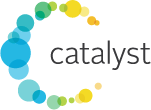 2020 Application: Individual Team Member NarrativeOrganization Name:Catalyst Applicant Name:Each applicant team member is expected to complete a narrative. Please answer the following questions with no more than 300 words total (including the question prompts). Do not change the font or size of text. Upload each submission as a separate file.What perspective or skills do you offer the team that will be valuable given your project topic? Why are you personally excited to learn and practice human-centered design methods?Confirm that you commit to attend six, full-day workshops on February 19-20, April 15-16, and June 17-18, 2020.Please submit individual Team Member Narratives, Professional Resumes, one Team Narrative and one Sponsor Letter of Support online by Friday, November 22, 2019, at 5 pm Pacific Time.